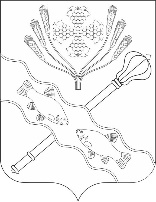 РОССИЙСКАЯ ФЕДЕРАЦИЯРОСТОВСКАЯ ОБЛАСТЬМУНИЦИПАЛЬНОЕ ОБРАЗОВАНИЕ«КОНСТАНТИНОВСКИЙ РАЙОН»СОБРАНИЕ ДЕПУТАТОВ КОНСТАНТИНОВСКОГО РАЙОНАРЕШЕНИЕВ связи с кадровыми изменениями в аппарате Администрации Константиновского района, на основании Федерального закона «Об общих принципах организации местного самоуправления в Российской Федерации» № 131-ФЗ от 06.10.2003 г.,Собрание   депутатов Константиновского района решило:1. Приложение №1 «Состав рабочей группы по вопросам оказания имущественной поддержки субъектам малого и среднего предпринимательства Муниципального образования «Константиновский район» к Решению Собрания депутатов Константиновского района от 15.09.2020 №319«Об утверждении Положения о рабочей группе по вопросам оказания имущественной поддержки субъектов малого и среднего предпринимательства Муниципального образования «Константиновский район»изложить в редакции согласно приложению к настоящему решению.2.  Настоящее решение вступает в силу со дня официального опубликования и подлежит размещению на официальном сайте Администрации Константиновского района.3. Контроль исполнения настоящего решения возложить на постоянную комиссию по бюджету, налогам и собственности.Председатель Собрания депутатов-глава Константиновского района                                      В.О. Голиковг. Константиновск30.10.2023№ 102Составрабочей группы по вопросам оказания имущественной поддержки субъектам малого и среднего предпринимательства 
 Муниципального образования «Константиновский район»О внесении изменений в Решение Собрания Депутатов Константиновского района от 15.09.2020 №319 «Об утверждении Положения о рабочей группе по вопросам оказания имущественной поддержки субъектам малого и среднего предпринимательства Муниципального образования «Константиновский район»           Принято Собранием депутатов                           30.10. 2023 г.ПРИЛОЖЕНИЕ № 1к Решению Собрания депутатов Константиновского района от 30.10.2023 № 102 «О внесении изменений в Решение Собрания Депутатов Константиновского района от 15.09.2020 № 319 «Об утверждении Положения о рабочей группе по вопросам оказания имущественной поддержки субъектов малого и среднего предпринимательства Муниципального образования «Константиновский район»Председатель рабочей группы:Председатель рабочей группы:Председатель рабочей группы:Председатель рабочей группы:Болотных Владимир Ильич Болотных Владимир Ильич – заместитель главы Администрации Константиновского районаЗаместитель председателя рабочей группы:Заместитель председателя рабочей группы:Заместитель председателя рабочей группы:Заместитель председателя рабочей группы:Самарцева Ирина ВладимировнаСамарцева Ирина Владимировна– начальник отдела имущественных отношенийСекретарь рабочей группы:Секретарь рабочей группы:Секретарь рабочей группы:Секретарь рабочей группы:Даниленко Светлана Николаевна– старший инспектор отдела имущественных отношенийЧлены рабочей группы:Карасева Мария Викторовна– Начальник отдела экономического развития, торговли и бытового обслуживанияКондратенко Ольга Алексеевна– глава Администрации Авиловского сельского поселенияПодсадных Алексей Юрьевия– глава Администрации Богоявленского сельского поселенияБодрякова Людмила Ивановна–  глава Администрации Гапкинского сельского поселенияКазаков Андрей Анатольевич–  глава Администрации Константиновского городского поселенияКеренцев Андрей Олегович–  глава Администрации Николаевского сельского поселения1Зубкова Ольга Николаевна–  глава Администрации Почтовского сельского поселенияПономарев Сергей Владимирович–  глава Администрации Стычновского сельского поселенияЭксперты рабочей группы(по согласованию, с правом совещательного голоса):Эксперты рабочей группы(по согласованию, с правом совещательного голоса):Эксперты рабочей группы(по согласованию, с правом совещательного голоса):Эксперты рабочей группы(по согласованию, с правом совещательного голоса):Макаревская Ольга Витальевна– исполнительный директор некоммерческого партнерства «Информационно-консультационный центр «Фермер»